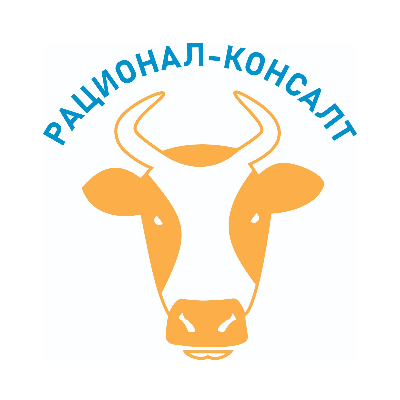 ПРАЙС-ЛИСТ от 18.04.2024 г.Данное коммерческое предложение не является публичной офертойЦена указана на заказ от 3 т без учета доставки. На объем от 10 т предоставляются скидки.Все цены оговариваются отдельно в зависимости от условий и объема поставки.Формируем сборные машины. Фото по запросу. При отгрузке на паллетах дополнительно к стоимости за каждый кг добавляется 50 копеек.Наименование товараСтрана происхожденияФирма производитель/бойняУпаковкаУпаковкаСредний вес упаковкиЦена, руб/кгГОВЯДИНАГОВЯДИНАГОВЯДИНАГОВЯДИНАГОВЯДИНАГОВЯДИНАГОВЯДИНАПеченьАргентина44074407коробка15217ПеченьПарагвай2323коробка13211ПеченьАргентина45554555коробка15215Сердце индивидПарагвай2323коробка12215ЯзыкАргентина36753675коробка20736ЯзыкБразилия431431коробка28737ЛегкоеБразилия431431коробка12125ПодбедерокРоссияГостГосткоробка20610Толстый крайРоссияГОСТГОСТкоробка20510Лопатка б/кРоссияГОСТГОСТкоробка20565Толстый крайБоливияBFCBFCкоробка20480ЛопаткаБоливиякоробка20530ПЧ ограбленныеБразилияМинерваМинервакоробка20430ГоляшкаБразилия44134413коробка20480ГоляшкаРоссияГостГосткоробка20465Щека говяжьяБразилия431431коробка25380Сангрия 90% БразилияMansaMansaкоробка25320Диафрагма толстаяБразилияMansaMansaкоробка20448Диафрагма тонкая БразилияMansaMansaкоробка20370Тримминг 80 Боливиякоробка20310Тримминг 80 для МКБоливиякоробка20290Тримминг головнойАргентина36753675коробка15265Жир говяжийАргентина20622062коробка20175БЕЛАРУСЬБЕЛАРУСЬОдносорт 86БеларусьНесвижский МКНесвижский МКп/б204201 СортБеларусьПуховичиПуховичиП/б20500Компенсат ЗЧ+ПЧ крупный кусокБеларусьСлуцкий МКСлуцкий МКкор204502 СортБеларусь ПуховичиПуховичикор203702 СортБеларусьМогилевский Могилевский кор20410Жир корпуснойБеларусьВолковысский Волковысский П/б20100БУЙВОЛБУЙВОЛБУЙВОЛБУЙВОЛБУЙВОЛБУЙВОЛБУЙВОЛЛопаткаИндия2323коробка20475Толстый крайИндия2323коробка20455ТриммингИндия2323коробка22350КОНИНАКОНИНАКОНИНАКОНИНАКОНИНАКОНИНАКОНИНАПЧАргентина14511451коробка20ожидЗЧАргентина14511451коробка20530 ожСВИНИНАСВИНИНАСВИНИНАСВИНИНАСВИНИНАСВИНИНАСВИНИНАШея б/кБразилия35153515коробка25420КУРИЦАКУРИЦАКУРИЦАКУРИЦАКУРИЦАКУРИЦАКУРИЦАОкорок халяльБразилия121121коробка15212Филе грудки 6 по2 кгКитайHalalHalalкоробка12290Филе куриное  РоссияHalalHalalкоробка12285Филе грудки курБразилия121121коробка12360Филе с бедра индейки Россия8 по 28 по 2коробка12310ЦБ 7.8.9.10.11РоссияПриоскольеПриоскольекоробка10175ИНДЕЙКАИНДЕЙКАИНДЕЙКАИНДЕЙКАИНДЕЙКАИНДЕЙКАИНДЕЙКАФиле грудки индейки Индилайткоробка12380Фарш индейкиИндилайтСтоличныйСтоличныйкоробка12120Шея самецИндюшкинкоробка12170ГоленьИндилайткоробка12185